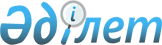 О снятии ограничительных мероприятий в селе Кальпе по улицам Т. Рыскулова, Т. Даулетярова сельского округа Жолбарыс батыраРешение акима сельского округа Жолбарыс батыра Каратальского района Алматинской области от 11 декабря 2018 года № 29. Зарегистрировано Департаментом юстиции Алматинской области 19 декабря 2018 года № 4965
      В соответствии с подпунктом 8) статьи 10-1 Закона Республики Казахстан "О ветеринарии" от 10 июля 2002 года и на основании представления главного государственного ветеринарно-санитарного инспектора Каратальского района от 20 ноября 2018 года № 13, аким сельского округа Жолбарыс батыра РЕШИЛ:
      1. Снять ограничительные мероприятия в селе Кальпе по улицам Т. Рыскулова, Т. Даулетярова сельского округа Жолбарыс батыра Каратальского района, установленные в связи с возникновением заболевания бруцеллез среди мелкого рогатого скота.
      2. Признать утратившим силу решение акима сельского округа Жолбарыс батыра "Об установлении ограничительных мероприятий в селе Кальпе по улицам Т. Рыскулова, Т. Даулетярова сельского округа Жолбарыс батыра" от 3 сентября 2018 года № 23 (зарегистрирован в Реестре государственной регистрации нормативных правовых актов № 4814, опубликован 12 сентября 2018 года в Эталонном контрольном банке нормативных правовых актов Республики Казахстан)
      3. Контроль за исполнением настоящего решения оставляю за собой.
      4. Настоящее решение вступает в силу со дня государственной регистрации в органах юстиции и вводится в действие со дня его первого официального опубликования.
      Согласование к решению акима сельского округа Жолбарыс батыра от "11" декабря 2018 года № 29 "О снятии ограничительных мероприятий в селе Кальпе по улицам Т. Рыскулова, Т. Даулетярова сельского округа Жолбарыс батыра "
					© 2012. РГП на ПХВ «Институт законодательства и правовой информации Республики Казахстан» Министерства юстиции Республики Казахстан
				
      Аким сельского округа Жолбарыс батыра 

С. Андасбаев

      "СОГЛАСОВАНО"

      Руководитель государственного учреждения

      "Каратальская районная территориальная

      инспекция комитета ветеринарного

      контроля и и надзора Министерства

      сельского хозяйства Республики Казахстан

Куншыгар Алмат Полатулы

      И.о. руководитель Каратальского

      районного управления охраны

      общественного здоровья

Сейсембинов Ербол Кайрканович
